ST PETER AND ST PAUL CHURCHBISHOPS HULL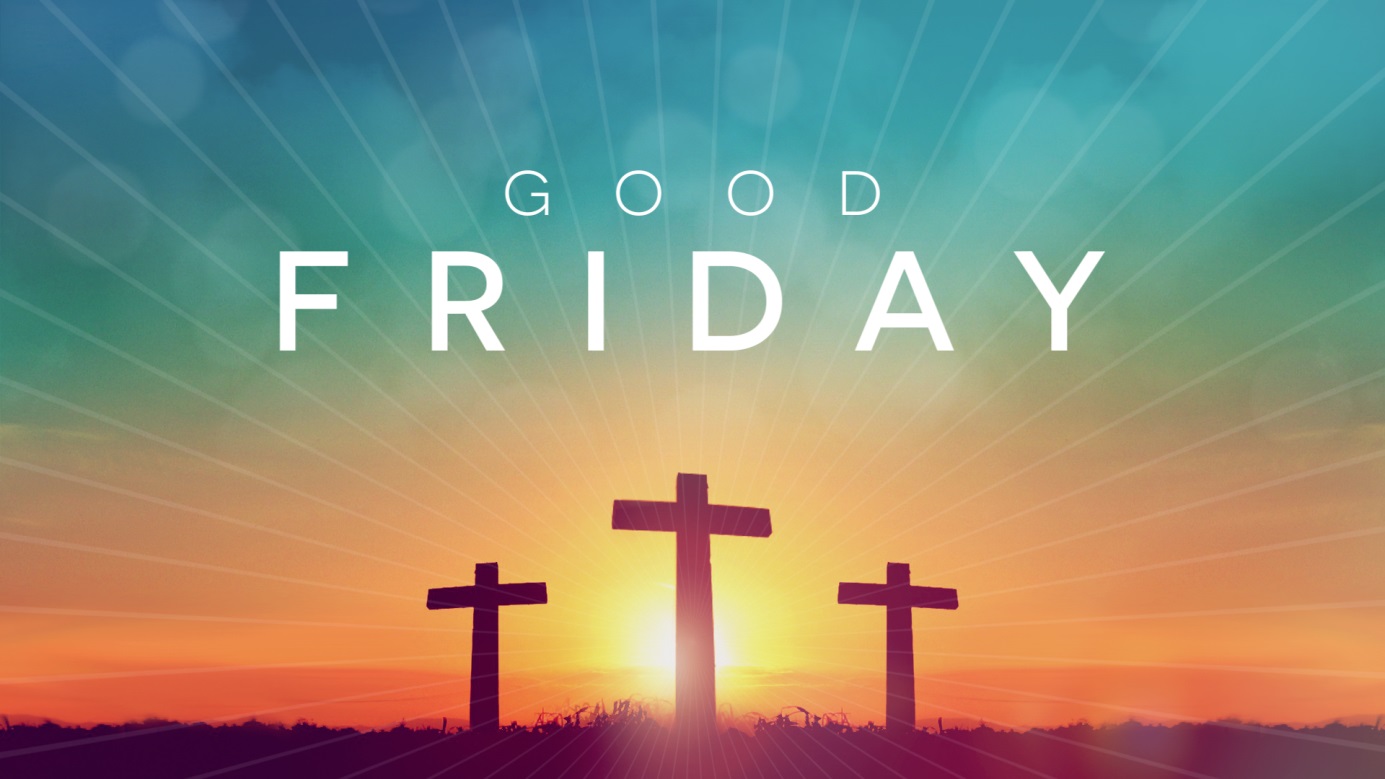 Good Friday ServiceA quiet reflective service19th April at 2.00pmHoly Week